19.03.22. В целях повышения безопасности детей в сети интернет в МБОУ «СОШ№48» провели родительское собрание по теме «Безопасность детей в сети Интернет и интернет – угрозы для ребенка». Выступил зам.директора по ВР Магомедов З.А. Итак, уважаемые родители, Ваша задача распознать интернет-зависимость ребенка на ранней стадии и установить пределы на пользование Интернетом. А также определиться с интересами ребенка, найти общие дела, которые отвлекут вашего сына или дочь от виртуального общения, дав понять, что маме и папе не безразлично, чем интересуется их ребенок, чему отдает предпочтения. Все, что ребенок может прочитать, посмотреть или послушать в сети Интернет, несет определенную информацию, и только от Вашего контроля зависит, будет ли она развивать его творческое мышление, помогать ребенку в процессе обучения, или напротив, повлияет отрицательно.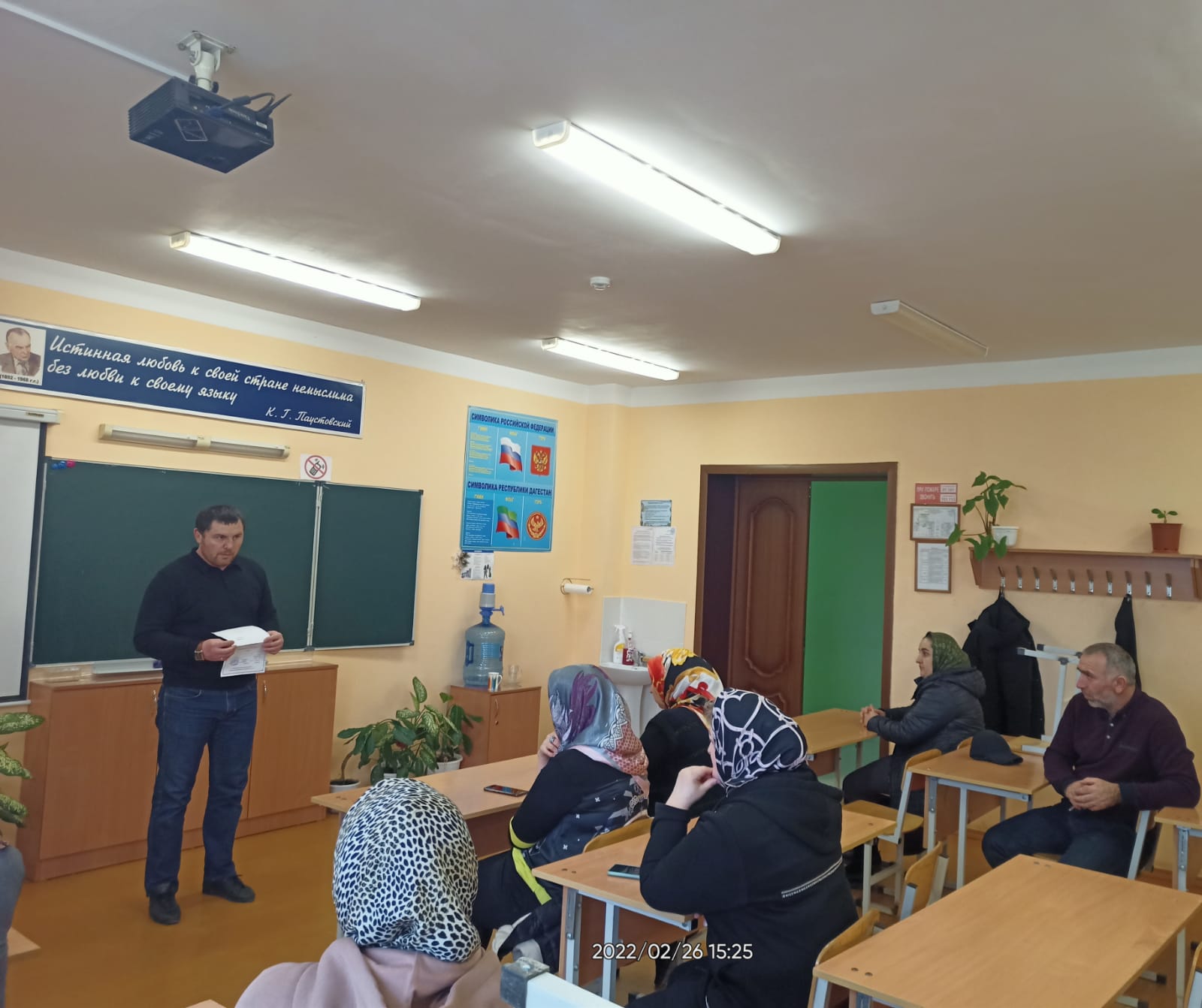 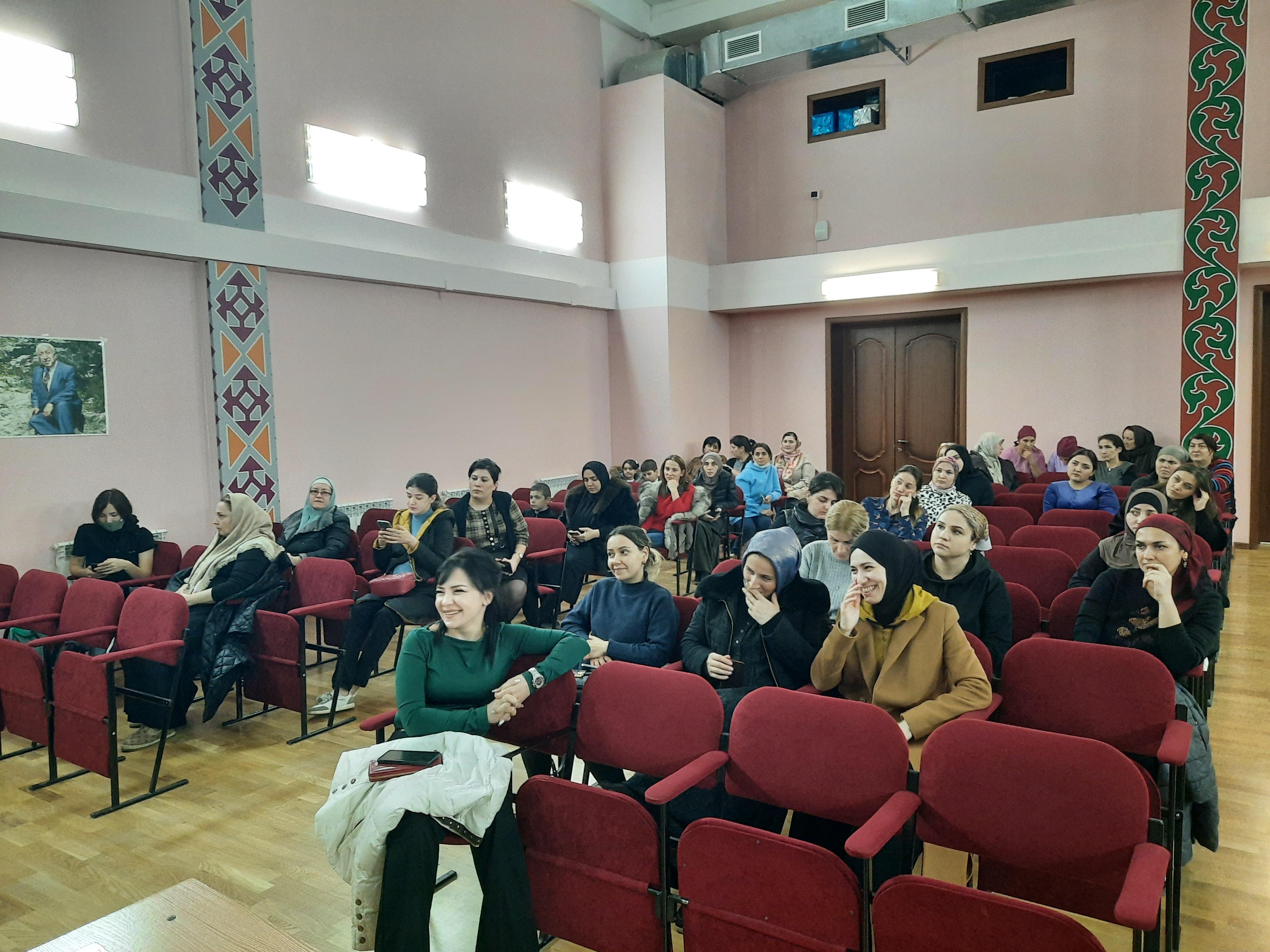 